CERTIFICATION OF STORM SHUTTERS OR GARAGE DOORSPERMIT NUMBER ____________________________________________________PROJECT ADDRESS ____________________________________________________CITY_____________________________PHONE NUMBER ______________________STATE LICENSE NUMBER______________________ EXP DATE ________________PCCLB NUMBER________________________ EXP DATE ______________________BUSINESS TAX RECEIPT / REGISTRATION LICENSE _____ ___________________COMPANY NAME ___________________________________________________________________________________________I, ________________________________________, certify the storm shutters and/or doors installed at the above address are installed in accordance with manufacturer’s requirements meeting all applicable codes, including, but not limited to the 145 mph wind load, as well as all electrical code requirements. I further understand that Planning and Development Department may randomly inspect storm shutters and/or door installations and that the privilege of self-certification may be revoked at any time.License Holder’s Signature ____________________________Date ________________Please Print Name Clearly ________________________________________________I, _________________________________________, the homeowner/customer understand that this is a self-certification permit and there may be no inspections. Owner/Customer Signature_______________________________ Date ____________Shutter and Garage Door RequirementsPermits are required for all new and replacement shutters and garage door installations.  A Notice of Commencement is required on all jobs having a value of $2,500.00 or more.REQUIREMENTS:Two sets of plans showing the type of door or shutters and installation requirements.  This can be the manufacturers engineered drawings.  Along with a permit application and the required fees.Contractors may file their master engineered set of plans for the various models of doors or shutters.  There is a $30.00 filing fee each time a new set is filed. When applying for a permit, the contractor will then submit two project copies that show the specific job conditions for this location.    The permit placard and the permitted plans must be posted at the job before inspections will be completed.  Failure to have these documents posted may result in a $32.00 reinspection fee.  A reinspection will be done once the document is posted and the fee paid.  If plans are on file, contractor must have copy of plans on job site.INSPECTIONS REQUIRED:The minimum inspections required for shutters or garage door permits are as follows:ReplacementFinal Building (110)Final Electric (204) if electric is includedRepairFinal Building (110)Final Electric (204) if electric is included.ALL DOORS MUST MEET THE CURRENT BUILDING CODE REQUIREMENTSWHO CAN INSTALL GARAGE DOORS?A licensed general contractor.A licensed residential contractor for residential installations.A Garage door specialty contractor, licensed with the Pinellas County Construction Licensing Board (PCCLB).Homeowner with Owner/Builder affidavit form.NOTE:  The City of Clearwater requires the manufacturer’s specifications to be on job site at the time of inspection.Contractors may complete a certification form in lieu of an inspection.  This form must also be signed by the customer. 				UPDATED 04.09.2019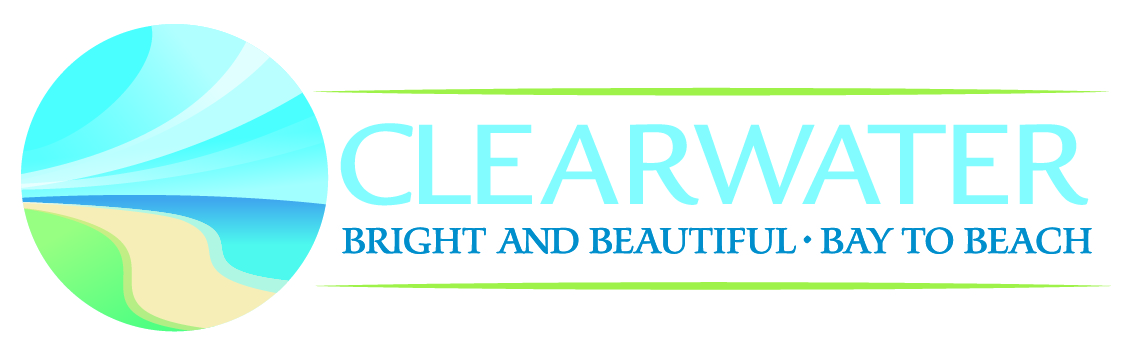 Planning & Development Department100 S. Myrtle Avenue, Suite 210Clearwater, FL 33756Telephone: (727) 562-4567 www.myclearwater.com 